ПРЕДМЕТ: Појашњење конкурсне документације за ЈН  Пројекат реконструкције и доградње ППВ „Петар Антонијевић“ на Церовић Брду у Ужицу- II фазa.У складу са чланом 63. став 2. и став 3. Закона о јавним набавкама („Службени гласник Републике Србије“, бр. 124/12, 14/15 и 68/15), објављујемо следећи одговор, на питање:Питање 1.У предмеру радова у делу “ХИДРОМАШИНСКА ОПРЕМА” позиција 8.1 - Замена улазних цеви у цевној галерији, није јасно дефинисана дужина цеви. Све цеви су дате по јединици мере “комад”. Молимо Вас да нам доставите дужине потребних цеви за уградњу.Одговор: Следи измена конкурсне документацијеПитање 2.У предмеру радова у “ТЕХНОЛОШКОМ ДЕЛУ” – ИИ ЛАБАРАТОРИЈА нису јасно дефинисане позиције лабараторијске опреме. Молимо Вас да нам доставите следеће податке:- поз 2.2. – Колика је потребна запремина сушнице?- поз 2.5. – Који тип и димензија ламинарне коморе је потребна. Да ли је потребна комора класе И или ИИ?- поз 2.6. – За које методе су потребни тестови (за које параметре)?- поз 2.8. – Које запремине пипета су потребе, и да ли су потребне варијабилне или фиксне?- поз 2.9. - Молимо да нам доставите списак потрошног материјала.- поз 2.10. – На шта се мисли? На апарат за ТОЦ?- поз 2.11. – Молимо да нам доставите детаљнији опис спецтрофотометра?- поз 2.12. -  Молимо да нам доставите детаљнији опис сонде?- поз 2.14. – Који је максимални капацитет ваге?- поз 2.16. – Молимо да дефинишете која опрема је у питању?- поз 2.17. - Молимо да нам доставите барем оквиран списак опреме?- поз 2.18. - Молимо да нам доставите барем оквиран списак опреме?- поз 2.20. – Који ме максимални капацитет ваге?- поз 2.21. – Молимо Вас да нам доставите запремине дигиталних бирета.- поз 2.22. – Молимо Вас да нам наведете параметре за које је потребно доставити сетове реагенаса.- поз 2.29. – Можете ли да нам доставите детаљнији опис платформе.- поз 3.30. – Молимо Вас да детаљније дефинишете теренску опрему. Да ли се мисли на телескопске штапове са чашама или аутоматски узоркивач?- поз 3.33. – Молимо Вас да нам доставите детаљнији опис чамца. Да ли је потребно понудити гумени, пластични, метални чамац? Да ли потребно понудити чамац са кабином или без?... Одговор: Следи измена конкурсне документације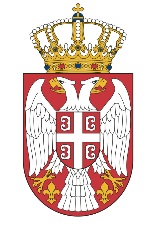 Република СрбијаМИНИСТАРСТВО ГРАЂЕВИНАРСТВА,САОБРАЋАЈА И ИНФРАСТРУКТУРЕБрој: 404-02-01/3/2018-02Датум: 12.02.2017. годинеНемањина 22-26, Београд